EDITAL Nº 019/2022PROCESSO LICITATÓRIO Nº 037/2022TOMADA DE PREÇOS Nº 004/2022OBJETO: Contratação de empresa de engenharia para prestação de serviço de pavimentação em vias públicas do bairro Emidinho no Município de Pains/MG. ESTRUTURA DO EDITALINTRODUÇÃO1. FINALIDADE, OBJETO E TIPO2. LOCAL, DATA, HORÁRIO, E AQUISIÇÃO DO EDITAL3. DAS CONDIÇÕES DE PARTICIPAÇÃO 4. REPRESENTANTE DA LICITANTE 5. DA APRESENTAÇÃO DOS ENVELOPES DE PROPOSTAS DE PREÇOS 6. DO ENVELOPE Nº 01 – DOCUMENTAÇÃO DE HABILITAÇÃO 7. DO ENVELOPE Nº 02 – PROPOSTA DE PREÇOS8. DA REALIZAÇÃO DOS SERVIÇOS / CONDIÇÕES DE PAGAMENTO9. DAS PENALIDADES 10. DOS RECURSOS11. DA DOTAÇÃO ORÇAMENTÁRIA12. DA FISCALIZAÇÃO13. DAS OBRIGAÇÕES DA LICITANTE VENCEDORA14. OBRIGAÇÕES DA CONTRATANTE15. DA HOMOLOGAÇÃO / ADJUDICAÇÃO16. DOS ACRÉSCIMOS E SUPRESSÕES17. DISPOSIÇÕES FINAIS Os componentes do Projeto Executivo, Memorial Descritivo e Cronograma Físico-Financeiro, estarão disponíveis no site da Prefeitura Municipal de Pains, em www.pains.mg.gov.br.São partes integrantes deste edital os seguintes anexos: I.   Minuta de ContratoII.  Planilha com os Quantitativos e Custos Unitários EstimadosIII. Especificação dos serviçosIV. Modelo de Proposta de preçosV. Modelo de Declaração de Inexistência de Fato Superveniente Impeditivo à HabilitaçãoVI.	Modelo de Declaração de não empregar menor – Artigo 27 da Lei nº 8.666/93 e suas alterações (Pessoa Jurídica).VII. Declaração que não possui em seu quadro societário servidor público da ativa.TOMADA DE PREÇOS Nº 004/2022	A Prefeitura Municipal de Pains torna público que fará realizar, com observância da Lei nº 8.666 de 21.06.93, publicada no Diário Oficial da União, de 22 de Junho de 1993, e suas alterações, a TOMADA DE PREÇOS Nº 004/2022. Edital disponível no site da prefeitura: www.pains.mg.gov.br1. FINALIDADE, OBJETO E TIPO1.1 Contratação de empresa de engenharia para prestação de serviço de pavimentação em vias públicas do bairro Emidinho no Município de Pains/MG.1.2 Tipo: Menor preço global.2. LOCAL, DATA, HORÁRIO E AQUISIÇÃO DO EDITAL2.1	O processamento e o julgamento da Tomada de Preços serão conduzidos pela Comissão Permanente de Licitações - doravante denominada CPL que receberá os documentos e as propostas em Sessão Pública, a ser realizada conforme abaixo indicado:2.1.1	Local: Sala da Comissão Permanente de Licitações – Praça Tonico Rabelo, 164, Centro – Pains/MG - CEP: 35582-0002.1.2	Data: 06 de abril de 20222.1.3	Horário de Protocolo dos envelopes: até às 9h           Horário de Abertura dos envelopes: 9h.Caso não haja expediente na data supramencionada, a abertura se dará no primeiro dia útil subseqüente.3. DAS CONDIÇÕES DE PARTICIPAÇÃO3.1 - Somente poderão participar desta licitação os interessados que atenderem a     todas as exigências constantes deste Edital e seus anexos, bem como quanto à documentação mencionada nos artigos 27 a 31 da lei 8.666/93. 3.2 - Não poderão participar desta licitação:3.2.1 - empresas sob processo de falência ou concordata;3.2.2 - empresas reunidas sob a forma de consórcio ou quaisquer outras modalidades de associação;3.2.3 - empresas que, na data designada para a apresentação da documentação e das propostas, estejam suspensas de participar de licitações e/ou impedidas de contratar com a Administração, ou tenham sido declaradas inidôneas por qualquer órgão da Administração Pública, não tendo sido ainda reabilitadas.3.3 - A empresa licitante com cadastramento vencido no Sistema de Cadastro de Fornecedores da Prefeitura Municipal poderá habilitar-se mediante comprovação de regularidade perante a Fazenda Nacional, a Seguridade Social e o FGTS e apresentação dos demais documentos exigidos no item 6 deste Edital.3.4 - Empresa não-cadastrada que tenha interesse em participar do processo licitatório em voga poderá efetuar seu cadastramento em até 03 dias antes da data de abertura dos envelopes. Ou apresentar toda a documentação exigida na data da licitação. Os documentos exigidos para o cadastramento estão dispostos nos artigos 27 a 31 da Lei 8.666/93.3.5 - Toda e qualquer documentação emitida pela empresa deverá ser datada e assinada por seus(s) representante(s) legal(is), devidamente qualificado(s) e comprovado(s).3.6. - Os documentos necessários à habilitação poderão ser apresentados em original, cópia autenticada em cartório competente, por publicação em órgão da imprensa oficial ou por cópias, desde que sejam apresentados os originais no ato de abertura dos envelopes nº 1, para autenticação pela Comissão Especial de Licitação.4. REPRESENTANTE DA LICITANTE4.1	Caso a Licitante deseje participar das Sessões Públicas previstas nesse Edital, deverá através de prepostos, apresentar procuração ou carta de credenciamento com firma reconhecida, nomeando representante que se apresentará, munido de documento de identidade de fé pública, ao Presidente da Comissão Permanente de Licitação.4.2	O representante mencionado no item precedente somente poderá praticar os atos para os quais lhe hajam sido outorgados poderes específicos na procuração ou carta de credenciamento.4.2.1	No caso de estar presente o representante legal da licitante, será suficiente a apresentação de documento de identidade de fé pública.4.3	A não apresentação do(s) documento(s) de representação, do representante mencionado no subitem 4.1, não será motivo de impedimento para o recebimento dos invólucros da licitante, nesta licitação. Porém, será motivo de impedimento para a prática de qualquer ato formal na Sessão Pública.4.4	Se, nas fases subseqüentes à entrega dos invólucros, o representante da licitante for substituído terá, obrigatoriamente, de apresentar nova carta de credenciamento e documento de identidade de fé pública.5. DA APRESENTAÇÃO DOS ENVELOPES DE PROPOSTAS DE PREÇOS5.1	No local, data e horário indicados nos itens 2.1.1, 2.1.2 e 2.1.3, cada licitante deverá apresentar à CPL Documentação e Proposta em invólucros fechados, contendo na parte externa, além do nome da licitante, os seguintes dizeres:5.1.1  PREFEITURA MUNICIPAL DE PAINS          ENVELOPE Nº 1 - HABILITAÇÃO          TOMADA DE PREÇOS Nº 004/2022          DATA E HORA – RAZÃO SOCIAL5.1.2   PREFEITURA MUNICIPAL DE PAINS           ENVELOPE Nº 2 – PROPOSTA DE PREÇOS           TOMADA DE PREÇOS Nº 004/2022           DATA E HORA – RAZÃO SOCIAL5.2	Após a Presidente da CPL declarar encerrado o prazo para recebimento da Documentação e da(s) Proposta(s), nenhum outro documento será recebido, nem serão permitidos quaisquer adendos, acréscimos ou esclarecimentos, relativos à Documentação e às Propostas, ressalvado o disposto no § 3º, do artigo 43 da Lei nº 8.666/93 e no subitem 5.2 do Edital.5.3	As Empresas não cadastradas na PREFEITURA MUNICIPAL DE PAINS, somente poderão participar se cumprirem todas as condições exigidas para cadastramento, até o terceiro dia anterior à data marcada para recebimento das propostas, nos termos do parágrafo. 2º, do Art. 22, da lei nº 8.666/93, caso as empresas que não fizerem o cadastramento até o prazo estipulado e tiver interesse em participar do certame, deverão as mesmas apresentar toda a documentação elencada no holl de documentos de habilitação para participação.6. DO ENVELOPE Nº 01 - DOCUMENTAÇÃO DE HABILITAÇÃO6.1	O invólucro nº 1 - Documentação deverá conter:6.1.1	Prova de Capital Social ou de Patrimônio Líquido mínimo no valor de 10 % do serviço;6.1.2  Contrato Social e alterações;6.1.3	Prova de inscrição no Cadastro Nacional Pessoa Jurídica (CNPJ);6.1.4	Certidão de Regularidade Unificada de Débitos Relativos aos Tributos Federais e à Dívida Ativa da União;6.1.5	Prova de regularidade relativa ao Fundo de Garantia por Tempo de Serviço - FGTS, expedida pela Caixa Econômica Federal, demonstrando situação regular no cumprimento dos encargos sociais instituídos por lei, dentro do prazo de validade;6.1.6 Certidões válidas de regularidade para com a Fazenda Estadual e Municipal, do domicílio ou sede da licitante. No caso de o licitante não ser contribuinte do ICMS ou ISS, deverá declarar por escrito essa condição, sob as penas da lei. 6.1.7 Certidão de Regularidade Fiscal do TRT (trabalhista);6.1.8	Certificado de Registro Cadastral (CRC), emitido pela Prefeitura Municipal de Pains, os mesmos deverão ser apresentados dentro da validade.6.1.8.1 A licitante é obrigada a declarar, sob as penalidades cabíveis, a inexistência de fato superveniente impeditivo à habilitação após o cadastramento, conforme modelo constante do ANEXO V.6.1.9 Certidão negativa de falência ou concordata expedida pelo distribuidor da sede da pessoa jurídica;6.1.10	Atestados de capacidade técnica, expedidos por Órgãos Públicos ou Empresas Privadas, devidamente registrados no Conselho Regional de Engenharia e Arquitetura - CREA, acompanhados de suas respectivas Certidões de Acervo Técnico que, na condição de cliente final, comprovem a execução satisfatória, pela(s) licitante(s) de obras com características semelhantes, limitadas estas às parcelas de maior relevância da planilha orçamentária de custos sendo as mesmas de maior valor significativo do objeto;6.1.11 Comprovante de registro da empresa, com indicação do objeto social compatível com a presente licitação, contendo o registro dos responsáveis técnicos no Conselho Regional de Engenharia e Arquitetura (CREA), do responsável técnico, comprovado através de Certidão de Registro do licitante ou fornecedor.6.1.11.1 A empresa que possuir Certificado de Registro no Conselho de Engenharia e Arquitetura - CREA, em outra Regional que não seja o local dos serviços (MG) deverá apresentar este documento devidamente averbado no CREA da região de Minas Gerais.6.1.12	Declaração em cumprimento ao disposto no inciso XXXIII do art. 7º da Constituição e na Lei nº 9.854, de 27 de outubro de 1999, que acrescentou o Inciso V do Art. 27 da Lei nº 8.666/93 e suas alterações, conforme modelo constante do ANEXO VI.6.1.13 Comprovação da existência em quadro permanente da licitante, na data da licitação, de engenheiro civil ou arquiteto, detentor(es) de atestado(s) de responsabilidade técnica, devidamente registrado(s) no CREA da região onde os serviços foram executados, acompanhados(s) da(s) respectiva(s) certidão(ões) de Acervo Técnico — CAT, expedidas por estes Conselhos, que comprove(m) ter o(s) profissional(is), executado para órgão ou entidade da administração pública direta ou indireta, federal, estadual, municipal ou do Distrito Federal, ou ainda, para empresa privada, obras de características técnicas similares.6.1.13.1 - O(s) atestado(s) e/ou certidão(ões) fornecido(s) por pessoas jurídicas de direito público ou privado, somente será(ão) aceito(s) com a (s) respectiva(s) certidão(ões) do CREA, não sendo aceitas certificações através de carimbos.6.1.14 Balanço patrimonial e demonstrações contábeis do último exercício social, já exigíveis e apresentados na forma da lei, que comprovem a boa situação financeira da empresa licitante, por meio do cálculo dos índices contábeis abaixo previstos, vedada a sua substituição por balancetes ou balanços provisórios, devendo apresentar separadamente os seguintes elementos:Ativo Circulante;Ativo Total;Realizável a Longo Prazo;Passivo Circulante;Exigível a Longo Prazo.- Índice de Liquidez Corrente – ILC – igual ou superior a 1,0ILC = AC          PCOnde: AC = Ativo CirculantePC = Passivo Circulante- Índice de Liquidez Geral – ILG – igual ou superior a 1,0ILC = AC + RLP          PC + ELPOnde: AC = Ativo CirculanteRLP = Realizável a Longo PrazoPC = Passivo CirculanteELP = Exigível a Longo Prazo- Índice de Endividamento Geral – IEG – igual ou inferior a 0,50IEG = PC + ELP               ATOnde: PC = Passivo CirculanteELP = Exigível a Longo PrazoAT = Ativo Total6.1.15	Os documentos acima exigidos poderão ser apresentados em original ou por cópias reprográficas autenticadas por Cartório competente ou publicação em órgão da imprensa oficial, ou ainda acompanhadas dos respectivos originais, para confrontação e verificação de sua validade e autenticidade pela CPL da PREFEITURA MUNICIPAL DE PAINS;6.1.16	Para as certidões que não apresentarem prazo de validade declarado, será considerado o prazo de 90 (noventa) dias à partir de sua data de emissão.6.2	A PREFEITURA MUNICIPAL DE PAINS se reserva o direito de, em qualquer fase da licitação, promover diligência destinada a esclarecer ou a complementar a instrução do processo, inclusive para verificar se os signatários das Propostas detêm a representação das empresas licitantes, ou mandato para em seu nome constituir obrigações, bem como, verificar a exeqüibilidade dos preços propostos, em observância ao que estabelece o Inciso II do Artigo 48 da Lei nº 8.666/93 e suas alterações.6.3	Exame da Documentação6.3.1	Abertos o ENVELOPE nº 1, os documentos serão examinados e, em seguida, rubricados pelos participantes presentes e pela CPL, e franqueados para exame e manifestação.6.4	Julgamento da Documentação6.4.1	Serão consideradas inabilitadas as licitantes que:a)	Deixarem de apresentar a Documentação solicitada ou apresentarem-na com vícios;b)	Não atenderem a qualquer dos requisitos exigidos para a habilitação;6.4.2 As microempresas e empresas de pequeno porte deverão apresentar toda a documentação exigida para efeito de comprovação de regularidade fiscal, mesmo que esta apresente alguma restrição (Conforme Art. 43 da Lei Complementar nº. 123, de 14/12/2006). § 1o  Havendo alguma restrição na comprovação da regularidade fiscal, será assegurado o prazo de 5 (cinco) dias úteis, cujo termo inicial corresponderá ao momento em que o proponente for declarado o vencedor do certame, prorrogáveis por igual período, a critério da Administração Pública, para a regularização da documentação, pagamento ou parcelamento do débito, e emissão de eventuais certidões negativas ou positivas com efeito de certidão negativa.§ 2o  A não-regularização da documentação, no prazo previsto no § 1o desta cláusula, implicará decadência do direito à contratação, sem prejuízo das sanções previstas no art. 81 da Lei no 8.666, de 21 de junho de 1993, sendo facultado à Administração convocar os licitantes remanescentes, na ordem de classificação, para a assinatura do contrato, ou revogar a licitação. 6.4.3	A CPL comunicará o resultado desta fase às licitantes na mesma ou em outra Sessão convocada para tal fim, oportunidade em que franqueará a Documentação para exame, podendo, a seu exclusivo critério, proceder à convocação por e-mail ou carta com aviso de recebimento.6.4.4	Serão restituídos, contra recibo, às licitantes que não lograrem habilitação, os respectivos invólucros nº 2 - Proposta, fechados, tais como recebidos, desde que não tenha havido recursos, ou após sua denegação.7. DO ENVELOPE Nº 02 – PROPOSTA DE PREÇOS7.1.1	Proposta, em 1 (uma) via, digitada, datada, assinada, rubricada em todas as folhas, isenta de emendas, rasuras, ressalvas ou entrelinhas.7.1.2. - O Envelope nº 02 deverá conter: Nome da empresa, endereço completo e CNPJ, Número da Tomada de Preço.7.1.2.1 - Valor global estimado da proposta:R$ 991.414,45 (novecentos e noventa e um mil, quatrocentos e quatorze reais e quarenta e cinco centavos).7.1.2.2 Não serão aceitas propostas com mais de duas casas decimais.7.1.2. – Os valores que compõe a planilha orçamentária dos licitantes, não poderão ter variação em seu preço unitário devendo os mesmos ser iguais ou inferiores aos da planilha constante do edital.7.1.3 - Demonstração do preço proposto, em conformidade com o modelo constante do Anexo IV que integra o presente edital. 7.1.4 - A validade da proposta de preço será de 60 (sessenta) dias a contar do último dia previsto para entrega do envelope “Proposta de Preços”.7.1.5 As composições analíticas dos preço(s) global(is), preço(s) unitário(s), BDI (com todos os itens detalhadamente descritos), e encargos sociais, para execução dos serviços objeto da Tomada de Preços, observada a Especificação da proposta._ Tributos de natureza personalística, como IRPJ e CSSL, não são admitidos na composição do BDI. Quando apresentados na composição detalhada devem ser excluídos. A composição do BDI, deverá ser com desoneração, uma vez que a planilha orçamentária da obra, foi orçada de acordo com a planilha da SETOP com  desoneração. Também deve ser apresentado detalhamento do BDI, admitindo-se em sua composição os seguintes itens: Administração Central, Seguro e Garantia, Risco, Despesas Financeiras, Lucro, Tributos (PIS, COFINS, ISS).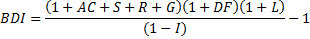 Onde:AC: taxa de administração central;S: taxa de seguros;R: taxa de riscos;G: taxa de garantias;DF: taxa de despesas financeiras;L: taxa de lucro/remuneração;I: taxa de incidência de impostos (PIS, COFINS, ISS).Para o ISS, deverá ser definido pelo Tomador, e enviado para a CAIXA, através de declaração informativa, conforme legislação tributária municipal, a base de cálculo e, sobre esta, a respectiva alíquota do ISS, que será um percentual entre 2% e 5%.Detalhamento por tipo de obra: “Construção de Edifícios”:  7.1.6 - O BDI além de vir indicado na planilha qual o percentual adotado, deverá vir também detalhado, conforme tabela acima, ou seja além da empresa indicar na planilha o BDI, deve também enviar o detalhamento dele nos itens.7.1.7 - Os preços serão irreajustáveis e deverão ser cotados em reais.7.1.8 - Serão desclassificadas as proposta que:a) Não atenderem às exigências deste Edital;b) Apresentarem preços excessivos ou manifestamente inexeqüíveis, sendo assim consideradas aquelas cujos valores sejam inferiores a 70% do menor valor dentro da média aritmética de valores.7.1.9 - Anexar declaração informando o prazo da garantia técnica, não inferior a 05 (cinco) anos7.1.10 Declaração de que, no preço cotado, estão incluídas as despesas com tributos, mão-de-obra, alimentação, transporte, utilização de equipamentos, ferramentas, instrumentos e materiais necessários à execução dos serviços objeto da licitação, encargos trabalhistas, previdenciários, comerciais, prêmios de seguro e outras despesas de quaisquer natureza que se fizerem indispensáveis à perfeita execução do objeto da Tomada de Preços;7.1.11 O prazo de vigência do contrato será de 12 (doze) meses. 7.1.12 As propostas de valores para execução dos serviços, objeto deste edital, devem prever todas as necessidades, sejam de mão-de-obra, equipamentos ou serviços, para atendimento às determinações do escopo do objeto. A planilha de preços, apresentada pela Prefeitura Municipal de Pains, compreende somente uma referência, podendo ser modificada (com incremento ou alterações de serviços e valores) para representar de forma abrangente o valor financeiro real para execução do objeto.7.1.13 - Data, assinatura e identificação do representante legal.7.2	 Abertura das Propostas7.2.1	A CPL processará a abertura dos ENVELOPES nº 2 - Proposta das licitantes habilitadas, desde que tenha havido renúncia expressa e unânime do direito de recorrer, ou se, findo o prazo legal, não tenha havido interposição de recurso ou, ainda, após o julgamento de eventuais recursos interpostos.7.2.2	Abertos os ENVELOPES, as Propostas serão lidas em voz alta e rubricadas pela CPL, sendo, em seguida, também rubricadas pelos participantes presentes, oportunidade em que as mesmas serão franqueadas para exame e manifestação.7.3	Julgamento das Propostas7.3.1	Serão desclassificadas as Propostas que:7.3.1.1 Não atendam às exigências do Edital ou imponham condições;7.3.1.2 Sejam omissas, genéricas, ou apresentem irregularidades ou defeitos capazes de comprometer a objetividade do julgamento, bem como, aquelas que apresentarem mais de duas casas decimais;7.3.1.3 Contenham preço acima dos valores definidos na cláusula 7.1.2.1 ou manifestamente inexeqüível, devendo ser observado o mencionado no subitem 6.2, quando necessário.7.3.2	Não se considerará qualquer oferta ou vantagem não prevista no Edital e anexos, nem preço, ou vantagem baseada nas ofertas das demais licitantes.7.3.3	Atendidas as exigências do Edital, a CPL classificará as Propostas e registrará, em ordem crescente, o(s) menor(es) preço(s) global(ais).7.3.4	Em caso de empate entre Propostas, será assegurado, como critério de desempate, preferência de contratação para as microempresas e empresas de pequeno porte (Conforme Art. 44 da Lei Complementar da Lei nº 123, de 14/12/2006). § Único: Entende-se por empate aquelas situações em que as propostas apresentadas pelas microempresas e empresas de pequeno porte sejam iguais ou até 10% (dez por cento) superiores à proposta mais bem classificada.7.3.5-  Para efeito do disposto na cláusula 7.3.4 deste edital, ocorrendo o empate, proceder-se-á da seguinte forma (Conforme Art. 45 da Lei Complementar nº 123, de 14/12/2006):I – a microempresa ou empresa de pequeno porte mais bem classificada poderá apresentar proposta de preço inferior àquela considerada vencedora do certame, situação em que será adjudicado em seu favor o objeto licitado; II – não ocorrendo a contratação da microempresa ou empresa de pequeno porte, na forma do inciso I do caput desta cláusula, serão convocadas as remanescentes, na ordem classificatória, para o exercício do mesmo direito; III – no caso de equivalência dos valores apresentados pelas microempresas e empresas de pequeno porte, será realizado sorteio entre elas para que se identifique aquela que primeiro poderá apresentar melhor oferta.§ 1o  Na hipótese da não-contratação nos termos previstos no caput desta cláusula, o objeto licitado será adjudicado em favor da proposta originalmente vencedora do certame.§ 2o  O disposto nesta cláusula somente se aplicará quando a melhor oferta inicial não tiver sido apresentada por microempresa ou empresa de pequeno porte.7.3.6 A CPL julgará pelo menor preço global.7.3.7 A fim de assessorar a CPL no julgamento das propostas, poderão ser designados técnicos de livre escolha da PREFEITURA MUNICIPAL DE PAINS.7.3.8	A CPL comunicará o resultado às licitantes, na mesma ou em outra Sessão convocada para tal fim, oportunidade em que franqueará as Propostas para exame, se solicitado, podendo, a seu exclusivo critério, fazer a comunicação por telefone, e-mail ou carta com aviso de recebimento.8.  DA REALIZAÇÃO DOS SERVIÇOS/CONDIÇÕES DE PAGAMENTO8.1 A empresa terá 05 dias a contar do recebimento da ordem de serviços para dar início às atividades de realização do serviço, com o prazo de conclusão previsto, bem como a vigência do contrato, para 12 (doze) meses.8.2 O Pagamento será de acordo com o cronograma físico-financeiro apresentado pela empresa vencedora, mediante entrega do boletim de medição e aceitação dos serviços pela Prefeitura Municipal de Pains. Após aferido e aceito os serviços, a empresa apresentará a Nota Fiscal. As medições serão feitas sobre os serviços efetivamente concluídos, não se admitindo projeções. Em hipótese alguma haverá pagamento antecipado.8.2.1 – A empresa deverá observar o cronograma físico-financeiro das obras para realização dos serviços.8.3- A Nota Fiscal, correspondente, deverá constar o número do procedimento licitatório e do convênio que lhe deram origem e ser entregue pela licitante vencedora, diretamente ao representante da Prefeitura Municipal de Pains, que somente atestará a execução dos serviços e liberará a referida Nota Fiscal para pagamento, quando cumpridas, pela licitante vencedora, todas as condições pactuadas.8.4- Havendo erro na Nota Fiscal ou circunstância que impeça a liquidação da despesa, aquela será devolvida à licitante vencedora, pelo representante da Prefeitura Municipal de Pains e o pagamento ficará pendente até que a empresa providencie as medidas saneadoras. Nesta hipótese, o prazo para pagamento iniciar-se-á após a regularização da situação ou reapresentação do documento fiscal, não acarretando qualquer ônus para a Prefeitura Municipal de Pains.8.5 – Em hipótese alguma haverá pagamento antecipado.9. DAS PENALIDADES9.1 Ocorrendo inadimplemento, ressalvados os casos fortuitos ou de força maior, devidamente justificados e aceitos pela PREFEITURA MUNICIPAL DE PAINS, poderão ser aplicadas à CONTRATADA, garantida prévia defesa, as seguintes sanções:	a) advertência;	b) multa de até 2% (dois por cento) sobre o valor total do Contrato, por descumprimento de qualquer CLÁUSULA contratual; 	c) suspensão temporária do direito de participar em licitação e impedimento de contratar com a PREFEITURA MUNICIPAL DE PAINS, por prazo não superior a 02 (dois) anos;	d) declaração de inidoneidade para licitar ou contratar com a Administração Federal, enquanto perdurarem os motivos determinantes da sanção, ou até que seja promovida a reabilitação;10. DOS RECURSOS10.1	Das decisões da CPL, nas fases de habilitação e de julgamento das Propostas, caberá recurso por escrito, no prazo de 5 (cinco) dias úteis contados da intimação do ato.10.2	Os recursos interpostos terão efeito suspensivo e serão dirigidos ao Presidente da CPL através da autoridade que praticou o ato recorrido, a qual poderá reconsiderar sua decisão, ou, em caso contrário, os fará subir, devidamente instruídos, ao Secretário de Fazenda e Administração, que deverá proferir sua decisão, no prazo de 5 (cinco) dias úteis, contados do recebimento.10.3	Os recursos deverão ser entregues, contra recibo, na Comissão Permanente de Licitações - CPL da PREFEITURA MUNICIPAL DE PAINS, à Praça Tonico Rabelo, 164, centro – Pains – MG.10.4	O recurso, quando interposto, será comunicado às demais licitantes, que poderão impugná-lo no prazo de 5 (cinco) dias úteis a contar da data do recebimento da intimação, que se dará por e-mail ou carta com aviso de recebimento.10.5	Na contagem dos prazos se excluirá o dia de início e se incluirá o do vencimento. Os prazos só iniciam ou terminam em dias de expediente na PREFEITURA MUNICIPAL DE PAINS.10.6	Quando ocorrer recurso na fase de habilitação, os invólucros nº 2 (PROPOSTA), ficarão mantidos em poder da CPL, devidamente lacrados e rubricados pelos membros da CPL e Representantes das Licitantes, salvo quando algum Representante renunciar a este direito, fato este que será devidamente registrado na Ata.11. DA DOTAÇÃO ORÇAMENTÁRIA11.1 As despesas resultantes desta licitação correrão por conta das seguintes dotações orçamentárias: Nº 02.09.01.15.451.0013.1037.4.4.90.51.00 / 72412. DA FISCALIZAÇÃO12.1 - Todos os serviços objeto desta licitação serão fiscalizados por servidores da Prefeitura Municipal de Pains, fiscal de obras Marlice Cristina da Silva, portadora de CPF nº 106.910.266-02, sob a coordenação do engenheiro do município, Dênes André da Silveira, portador de CPF nº 044.701.996-13, devidamente designados para este fim, com autoridade para exercer em nome da Prefeitura toda e qualquer ação de orientação geral, controle e fiscalização. A gestão do contrato será realizada pelo Secretário Municipal de Obras e Urbansmo, Heraldo da Silva Ramos, portador do CPF nº 331.422.238-60.12.2 - A Fiscalização poderá determinar o ônus da empresa licitante vencedora, a substituição dos equipamentos, serviços e materiais julgados deficientes ou não-conformes com as especificações definidas em projeto, cabendo à licitante vencedora providenciar a troca dos mesmos no prazo máximo definido pela fiscalização, sem direito à extensão do prazo final de execução dos serviços.12.3 - A licitante vencedora só poderá iniciar a obra após assinatura do respectivo Contrato, conforme minuta apresentada no Anexo I deste Edital.12.4 – Compete à fiscalização da obra pela equipe designada pela Prefeitura, entre outras atribuições:12.4.1 - Verificar a conformidade da execução dos serviços as especificações técnicas, memoriais descritivos, plantas e planilhas orçamentárias e adequação dos procedimentos e materiais empregados à qualidade desejada para os serviços.12.4.2 - Ordenar à licitante vencedora corrigir, refazer ou reconstruir as partes dos serviços executados com erros, imperfeições ou em desacordo com as especificações.12.4.3 - Manter organizado e atualizado o Livro Diário, assinado por técnico da licitante vencedora e por servidor designado pela Prefeitura para efetuar a fiscalização, onde a referida licitante vencedora registre, em cada visita:12.4.3.1 - As atividades desenvolvidas;12.4.3.2 - As ocorrências ou observações descritas de forma analítica.12.4.4 - Encaminhar à Prefeitura o documento no qual relacione as ocorrências que impliquem em multas a serem aplicadas à licitante vencedora.12.5 - A ação da fiscalização não exonera a licitante vencedora de suas responsabilidades contratuais.12.6 - Em caso de dúvidas quanto à interpretação das especificações constantes do Memorial Descritivo e do Projeto Executivo será sempre consultada a Fiscalização, sendo desta o parecer definitivo. A decisão tomada pela Fiscalização deverá ser comunicada à empresa licitante vencedora obrigatoriamente de forma escrita e oficial.12.7 - Na fiscalização serão ainda observadas as demais condições relacionadas na Minuta de Contrato.13. DAS OBRIGAÇÕES DA LICITANTE VENCEDORA13.1 -	Executar os serviços de acordo com as especificações e prazos determinados no Projeto Executivo, como também de acordo com o cronograma físico-financeiro. Caso esta obrigação não seja cumprida dentro do prazo, a licitante vencedora ficará sujeita à mesma multa estabelecida no contrato.13.2 -	Manter a equipe executora dos serviços convenientemente uniformizada e com identificação.13.3 -	Propiciar o acesso da fiscalização da Prefeitura aos locais onde serão realizados os serviços, para verificação do efetivo cumprimento das condições pactuadas.13.3.1 - A atuação da comissão fiscalizadora da Prefeitura não exime a licitante vencedora de sua total e exclusiva responsabilidade sobre a qualidade e conformidade dos serviços executados.13.4 -	Empregar boa técnica na execução dos serviços, com materiais de primeira qualidade, de acordo com o previsto no Projeto Executivo (plantas, memoriais descritivos, caderno de especificações técnicas e planilhas orçamentárias).13.5 -	Prestar manutenção da construção, durante o período de garantia, da seguinte forma:13.5.1 - Iniciar o atendimento em no máximo 1 (um) dia útil, contados da comunicação do(s) defeito(s) pela Prefeitura.13.5.2 - Concluir os serviços de manutenção no prazo máximo determinado pela Prefeitura.13.5.3 - Caso o atendimento do chamado e/ou a conclusão dos serviços de manutenção não sejam realizados dentro do prazo, a licitante vencedora ficará sujeita à multa estabelecida no contrato.13.6 - Visando à administração da obra, manter 01 (um) engenheiro residente e 01 (um) encarregado geral em período integral.13.7 -	Executar todos os serviços complementares julgados necessários para que o local tenha condições de uso satisfatório.13.8 -	Corrigir e/ou refazer os serviços e substituir os materiais não aprovados pela fiscalização da Prefeitura, caso os mesmos não atendam às especificações constantes no Projeto Executivo.13.9 - Fornecer, além dos materiais especificados e mão-de-obra especializada, todas as ferramentas necessárias, ficando responsável por seu transporte e guarda.13.10 - Fornecer aos seus funcionários uniformes e equipamentos de proteção individual (EPI’s) e coletiva adequados à execução dos serviços e de acordo com as normas de segurança vigentes.13.11 - Responsabilizar-se por quaisquer danos ao patrimônio da Prefeitura e de terceiros, causados por seus funcionários em virtude da execução dos serviços.13.12 - Executar limpeza geral, ao final da execução dos serviços da construção, devendo o espaço ser entregue limpo e em perfeitas condições de ocupação e uso.12.13 - Empregar, na execução dos serviços, apenas materiais de primeira qualidade, que obedeçam às especificações, sob pena de impugnação destes pela fiscalização da Prefeitura.13.14 - Obedecer sempre às recomendações dos fabricantes e das normas técnicas vigentes na aplicação dos materiais industrializados e dos de emprego especial, pois caberá à licitante vencedora, em qualquer caso, a responsabilidade técnica e os ônus decorrentes de sua má aplicação.13.15 - Proceder à substituição, em até 24 horas a partir da comunicação, de materiais, ferramentas ou equipamentos julgados pela Fiscalização da Prefeitura como inadequados à execução dos serviços.13.16 - Entregar o local objeto desta licitação limpo, sem instalações provisórias e livres de entulho ou quaisquer outros elementos que possam impedir a utilização imediata das unidades. Concluído o objeto contratado, deverá a licitante vencedora comunicar o fato, por escrito, à Fiscalização da Prefeitura, para que se possa proceder à vistoria da obra com vistas à sua aceitação provisória. Todas as superfícies deverão estar impecavelmente limpas.13.17 - Recuperar áreas ou bens não incluídos no seu trabalho e deixá-los em seu estado original, caso venha, como resultado de suas operações a danificá-los.13.18 - Responder pelas despesas relativas a encargos trabalhistas, de seguro de acidentes, impostos, contribuições previdenciárias e quaisquer outras que forem devidas e referentes aos serviços executados por seus empregados, uma vez que os mesmos não têm nenhum vínculo empregatício com a Prefeitura.13.19 - Responder, integralmente, por perdas e danos que vier a causar à Prefeitura ou a terceiros em razão de ação ou omissão, dolosa ou culposa, sua ou dos seus prepostos, independentemente de outras cominações contratuais ou legais a que estiver sujeita.13.20 - Manter, durante toda a execução do contrato, em compatibilidade com as obrigações assumidas, todas as condições de habilitação e qualificação para execução exigidas na licitação.13.21 - Outras obrigações constantes da minuta de contrato - Anexo I deste Edital.13.22 - A Prefeitura não aceitará, sob nenhum pretexto, a transferência de responsabilidade da licitante vencedora para outras entidades, sejam fabricantes, técnicos ou quaisquer outros.13.22.1 – Mesmo os serviços sub-contratados pela licitante vencedora serão de sua inteira responsabilidade, cabendo à mesma o direito de ação de regresso perante a empresa contratado para ressarcimento do dano causado. 14. OBRIGAÇÕES DA CONTRATANTE14.1 - A Prefeitura, após a assinatura do contrato, compromete-se a:14.1.1 - Permitir que os funcionários da licitante vencedora possam ter acesso aos locais de execução dos serviços.14.1.2 - Acompanhar e fiscalizar a execução do Contrato por um representante especialmente designado, nos termos do art. 67 da Lei n.º 8.666/93.14.1.3 - Notificar por escrito à licitante vencedora, a ocorrência de eventuais imperfeições no curso de execução dos serviços, fixando prazo para a sua correção.14.1.4 - Acompanhar e fiscalizar os serviços, efetuando as medições e pagamentos nas condições e preços pactuados.14.1.5 - Promover os pagamentos dentro do prazo estipulado para tal.14.1.6 - Fornecer atestados de capacidade técnica quando solicitado, desde que atendidas as obrigações contratuais.14.1.7 – Proceder ao recebimento provisório e, não havendo mais pendências, ao recebimento definitivo da obra, mediante vistoria detalhada realizada pela Comissão de Fiscalização designada pela Prefeitura, nos termos da lei 8.666/93 em seu artigo 73, inciso I.14.1.7 - Outras obrigações definidas na minuta de contrato constante do Anexo I deste Edital.15. DA HOMOLOGAÇÃO/ADJUDICAÇÃO15.1 - Após a divulgação do resultado de julgamento das propostas e decorrido o prazo recursal previsto em lei, a presente licitação será adjudicada à empresa vencedora do certame, após homologação pela autoridade competente.16.  DOS ACRÉSCIMOS E SUPRESSÕES16.1 - A quantidade inicialmente contratada poderá ser acrescida ou suprimida dentro dos limites previstos no parágrafo primeiro do artigo 65 da Lei nº 8.666/93, podendo a supressão exceder tal limite nos termos do parágrafo segundo, inciso II do mesmo artigo.17. DISPOSIÇÕES FINAIS17.1	A PREFEITURA MUNICIPAL DE PAINS reserva-se o direito de, a todo e qualquer momento, desistir, revogar, adiar ou mesmo anular, total ou parcialmente, esta licitação, ressalvado o disposto no art. 49 da Lei nº 8.666/93.17.2	A desistência ou a recusa injustificada da licitante vencedora em assinar o Contrato dentro do prazo estabelecido pela PREFEITURA MUNICIPAL DE PAINS, caracterizará o descumprimento total da obrigação assumida, sujeitando-a às penalidades aludidas na CLÁUSULA DÉCIMA QUINTA  da minuta do Contrato, parte integrante deste Edital.17.3	O Contrato a ser firmado com a vencedora obedecerá à forma do ANEXO I, parte integrante deste Edital.17.4 A empresa licitante a ser contratada após o processo licitatório, somente terá o direito de pleitear aditivos de valores, em caso de alteração do escopo do objeto por parte da contratante ou ocorrência de situações adversas às especificadas em contrato. Todo e qualquer serviço ou aquisição de insumos que representem situação adversa gerando aditivo de valor devem ser previamente aprovados pela equipe técnica e autorizada pela administração da Prefeitura Municipal, antes da realização do mesmo.17.5	Homologado o resultado e adjudicado o objeto da licitação, a vencedora terá o prazo de 05 (cinco) dias úteis, a contar da data do recebimento da comunicação da PREFEITURA MUNICIPAL DE PAINS, para assinar o Contrato.17.5.1	Os anexos, que farão parte integrante do Contrato, serão rubricados pela licitante que for CONTRATADA e pela Assessoria Jurídica da PREFEITURA MUNICIPAL DE PAINS.17.6	A licitante é responsável pela fidelidade, legitimidade e autenticidade das informações e dos documentos apresentados em qualquer fase da licitação.17.7	A licitação e os atos dela resultantes serão regidos pelas disposições legais e regulamentares vigentes e, pelas normas e condições estabelecidas no Edital e Anexos.17.8	Das Sessões realizadas pela CPL serão lavradas atas circunstanciadas, que registrarão os fatos mais importantes ocorridos, como convocações, eventuais reclamações e impugnações, sendo as referidas atas assinadas pelos participantes presentes e pela CPL. Nos casos de renúncia, unânime do direito de recorrer, será obrigatória a assinatura de todos os participantes, a fim de gerar a eficácia da preclusão do ato.17.9	As dúvidas, decorrentes da interpretação do Edital e anexos, serão dirimidas, por escrito, pelo Presidente da CPL, mediante requerimento das firmas interessadas, enviado pelo email licitacao@pains.mg.gov.br, ou entregue contra recibo à CPL, na PREFEITURA MUNICIPAL DE PAINS, na Praça Tonico Rabelo, 164, centro Pains, até 05 (cinco) dias úteis antes da data marcada para a entrega da documentação e das propostas, sob pena de ficarem sujeitas à exclusiva interpretação da CPL, por ocasião do julgamento.17.10	As solicitações de esclarecimentos, e as respostas respectivas, trocadas com qualquer firma interessada, sempre por escrito, serão transmitidos, também por escrito, às demais empresas que hajam retirado este EDITAL.Pains – MG, 17 de março de 2022Karina Paula Rodrigues SilvaPresidente CPLPARCELA DO BDI1 QuartilMédio3 QuartilAdministração Central3,00%4,00%5,50%Seguro e Garantia0,80%0,80%1,00%Risco0,97%1,27%1,27%Despesas Financeiras0,59%1,23%1,39%Lucro6,16%7,40%8,96%PIS, COFINS e ISSQNConforme legislação específicaConforme legislação específicaConforme legislação específica